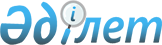 Саралжын ауылдық округінің елді мекендерінің көшелеріне атау беру туралыАқтөбе облысы Ойыл ауданы Саралжын ауылдық округі әкімінің 2011 жылғы 21 қазандағы № 13 шешімі. Ақтөбе облысы Ойыл аудандық Әділет басқармасында 2011 жылғы 9 қарашада № 3-11-100 тіркелді
      Ескерту. Шешімнің орыс тіліндегі 1, 2, 3, 4, 5 тармақтарындағы "аула" сөзі "села" сөзімен ауыстырылды, қазақ тіліндегі мәтіні өзгермейді – Ақтөбе облысы Ойыл ауданы Саралжын ауылдық округі әкімінің 17.03.2017 № 5 (алғашқы ресми жарияланған күнінен кейін күнтізбелік он күн өткен соң қолданысқа енгізіледі) шешімімен.
      Қазақстан Республикасының 2001 жылғы 23 қаңтардағы "Қазақстан Республикасындағы жергілікті мемлекеттік басқару және өзін-өзі басқару туралы" Заңының 35-бабына, Қазақстан Республикасының 1993 жылы 8 желтоқсандағы "Қазақстан Республикасының әкімшілік-аумақтық құрлысы туралы" Заңының 14-бабының 4) тармақшасына сәйкес және ауыл тұрғындарының пікірін ескере отырып, Саралжын ауылдық округі әкімі ШЕШІМ ҚАБЫЛДАДЫ:
      Ескерту. Кіріспе жаңа редакцияда - Ақтөбе облысы Ойыл ауданы Саралжын ауылдық округі әкімінің 10.09.2018 № 16 шешімімен (алғашқы ресми жарияланған күнінен кейін күнтізбелік он күн өткен соң қолданысқа енгізіледі).


      1. Саралжын ауылының көшелеріне келесі атаулар берілсін:
      1) Ә. Дербісәлин;
      2) Алаш;
      3) Ботагөз-2;
      4) Ақтөбе;
      5) Қазақстан;
      6) И. Құрманов;
      7) Кеңес көшесі;
      8) Қ. Шоланов;
      9) Таубатыр;
      10) Бейбітшілік;
      11) С. Керімбаева;
      Ескерту. 1 тармаққа өзгеріс енгізілді - Ақтөбе облысы Ойыл ауданы Саралжын ауылдық округі әкімінің 04.09.2020 № 29 шешімімен (алғашқы ресми жарияланған күнінен бастап қолданысқа енгізіледі).


      2. Шиқұдық ауылының көшелеріне келесі атаулар берілсін:
      1) Теректі;
      2) Мектеп;
      3. Ақкемер ауылының көшелеріне келесі атаулар берілсін:
      1) Жеткіншек;
      2) Бекет ата;
      3) Қиыл;
      Ескерту. 3 тармаққа өзгеріс енгізілді - Ақтөбе облысы Ойыл ауданы Саралжын ауылдық округі әкімінің 04.09.2020 № 29 шешімімен (алғашқы ресми жарияланған күнінен бастап қолданысқа енгізіледі).


      4. Бестамақ ауылының көшелеріне келесі атаулар берілсін:
      1) Аяпберген;
      2) Тайсойған;
      3) Жасталап;
      5. Қоңырат ауылының көшелеріне келесі атаулар берілсін:
      1) Қоңырат;
      2) Ойыл;
      6. Осы шешім алғаш ресми жарияланғаннан кейін күнтізбелік он күн өткен соң қолданысқа енгізіледі.
					© 2012. Қазақстан Республикасы Әділет министрлігінің «Қазақстан Республикасының Заңнама және құқықтық ақпарат институты» ШЖҚ РМК
				
      Ауылдық округ әкімі: 

М. Тажигалиев
